Материал для автоматизации звуков [Р] и [Р’]		Составила учитель-логопед                          Андрющенко Ольга ПетровнаВ каждом ряду назови  все картинки, а затем найди и назови лишнюю. Объясни, почему ты так думаешь. 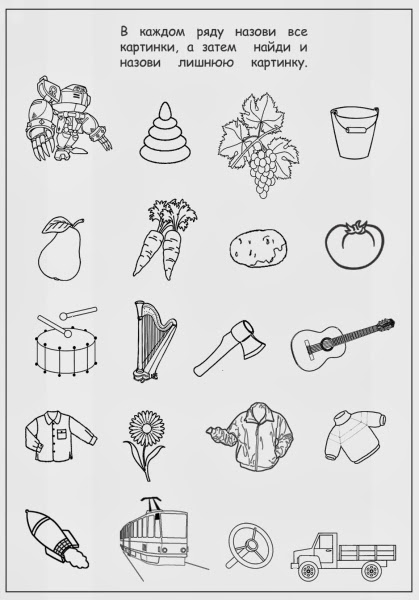 Назови картинки. Раскрась картинки со звуком [Р]. 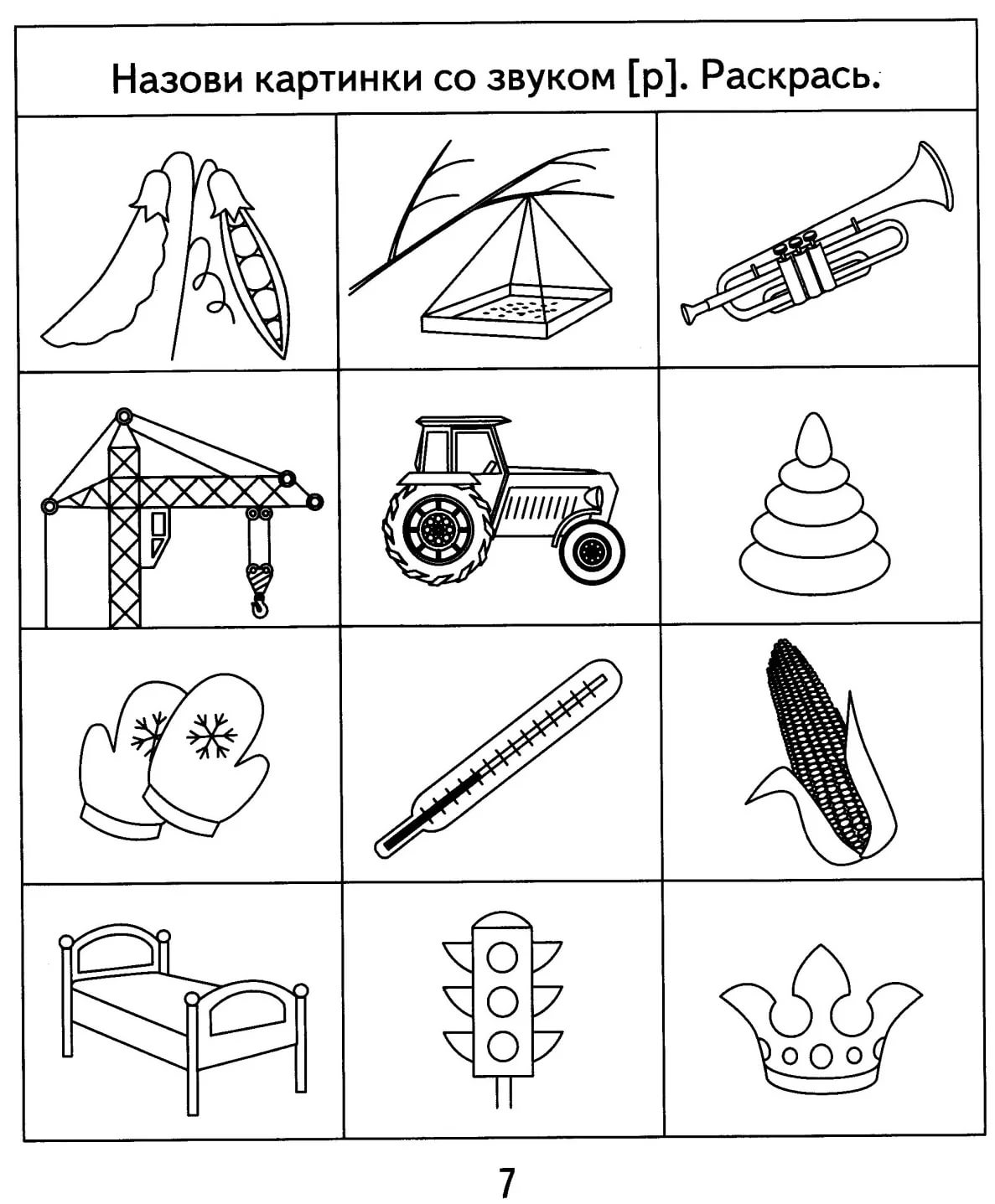 Назови нарисованные картинки одним словом. Раскрась те, в которых есть звук [Р].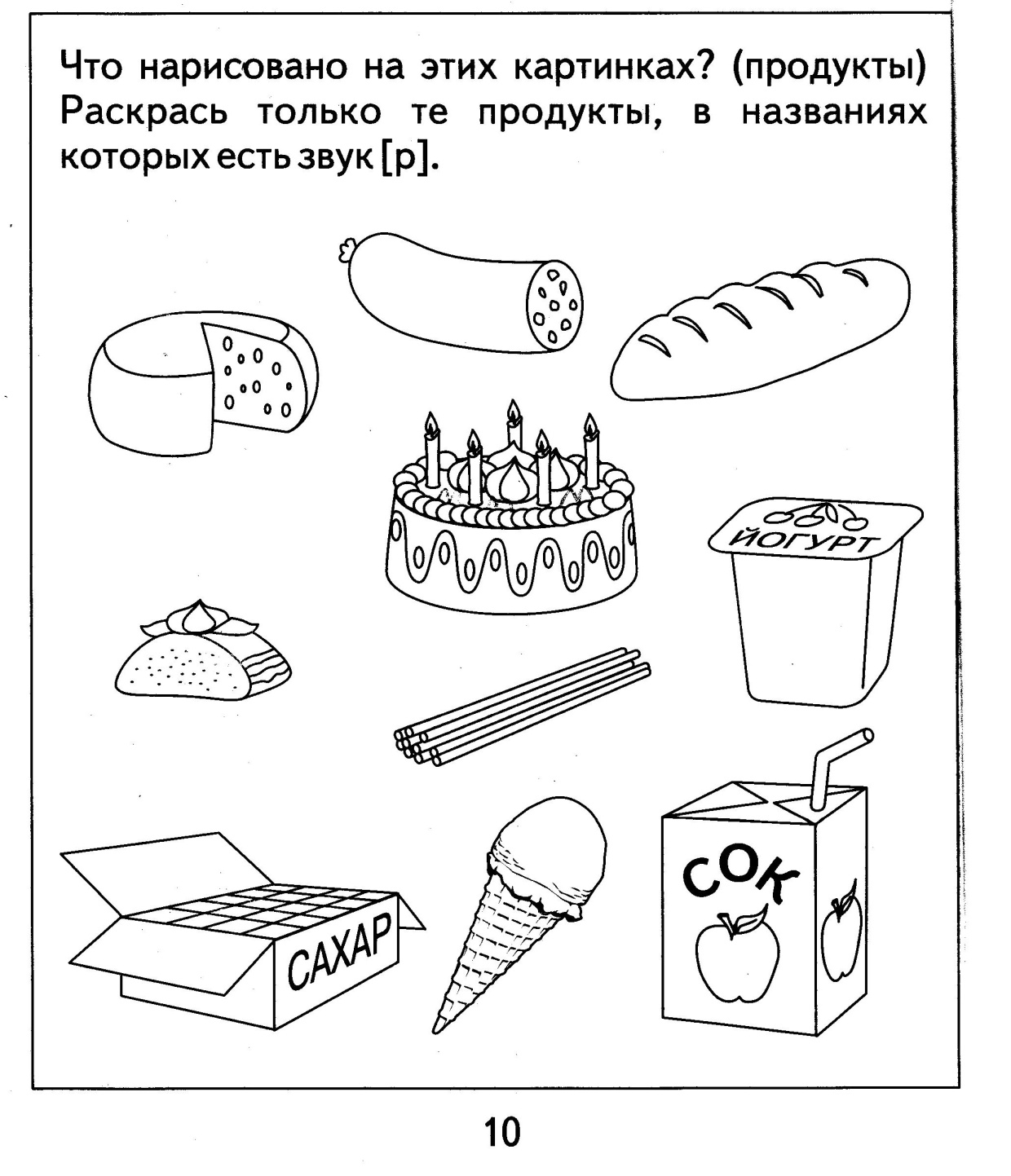 Какая картинка в каждом ряду лишняя. Раскрась и объясни почему.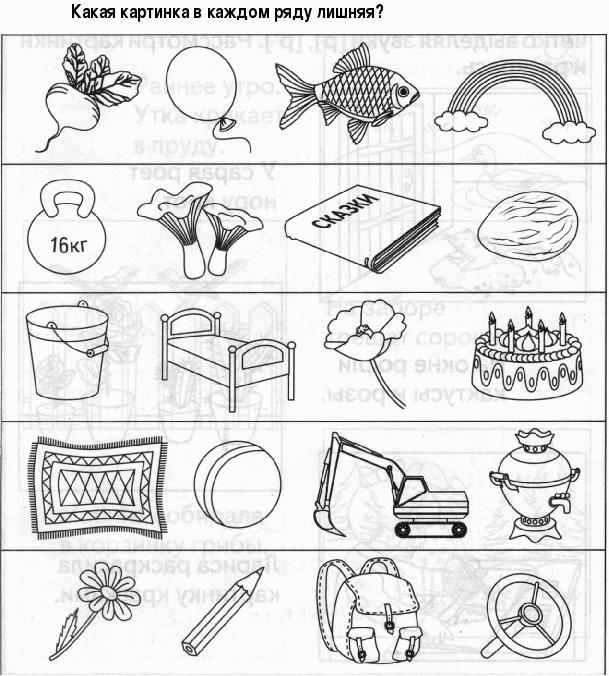 Назови сначала съедобное. Затем назови несъедобное. Назови слова ласково.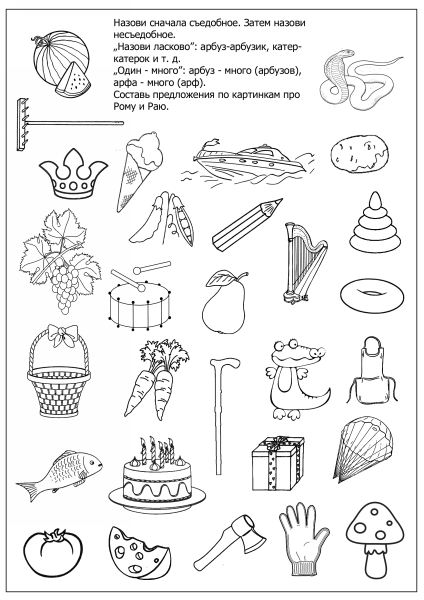 Назови и раскрась картинки со звуком [ Р].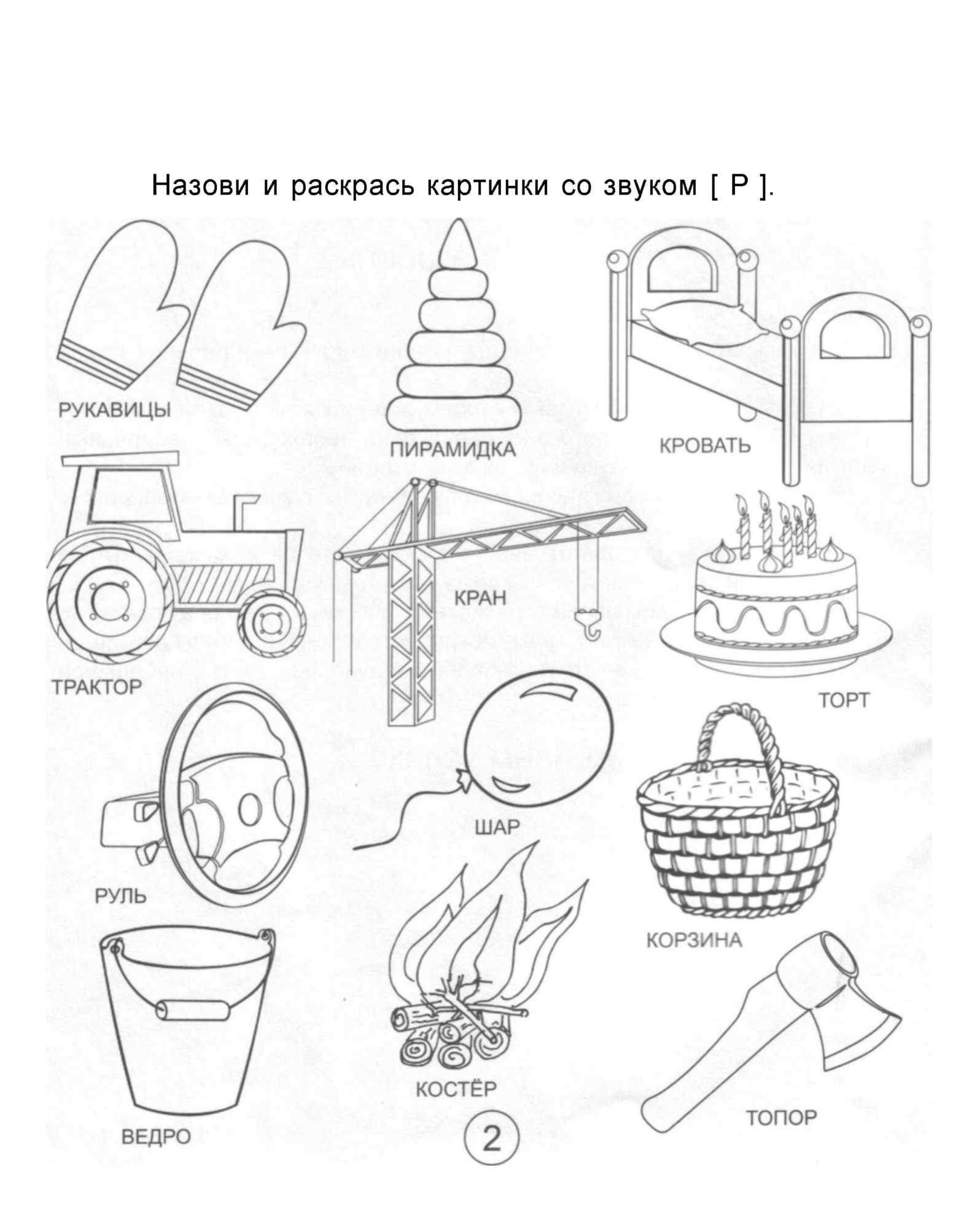 Назови картинки. Раскрась те, где звук [ Р] произносится твердо. 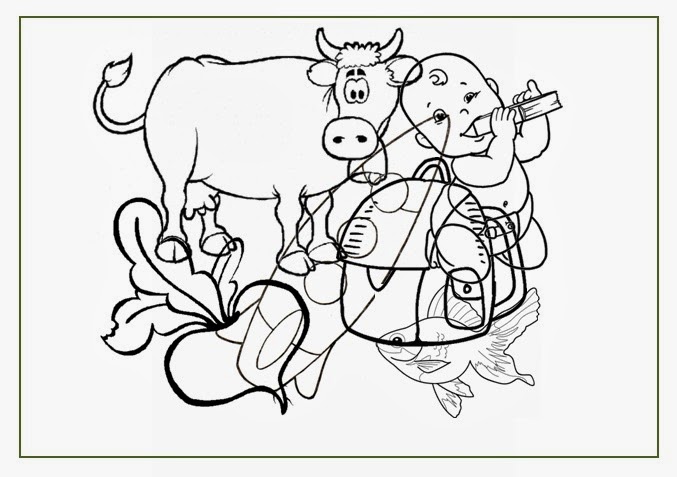 Назови  все, что находится в ведре. Сколько здесь отдельных предметов. Раскрась те предметы, которые относятся к транспорту.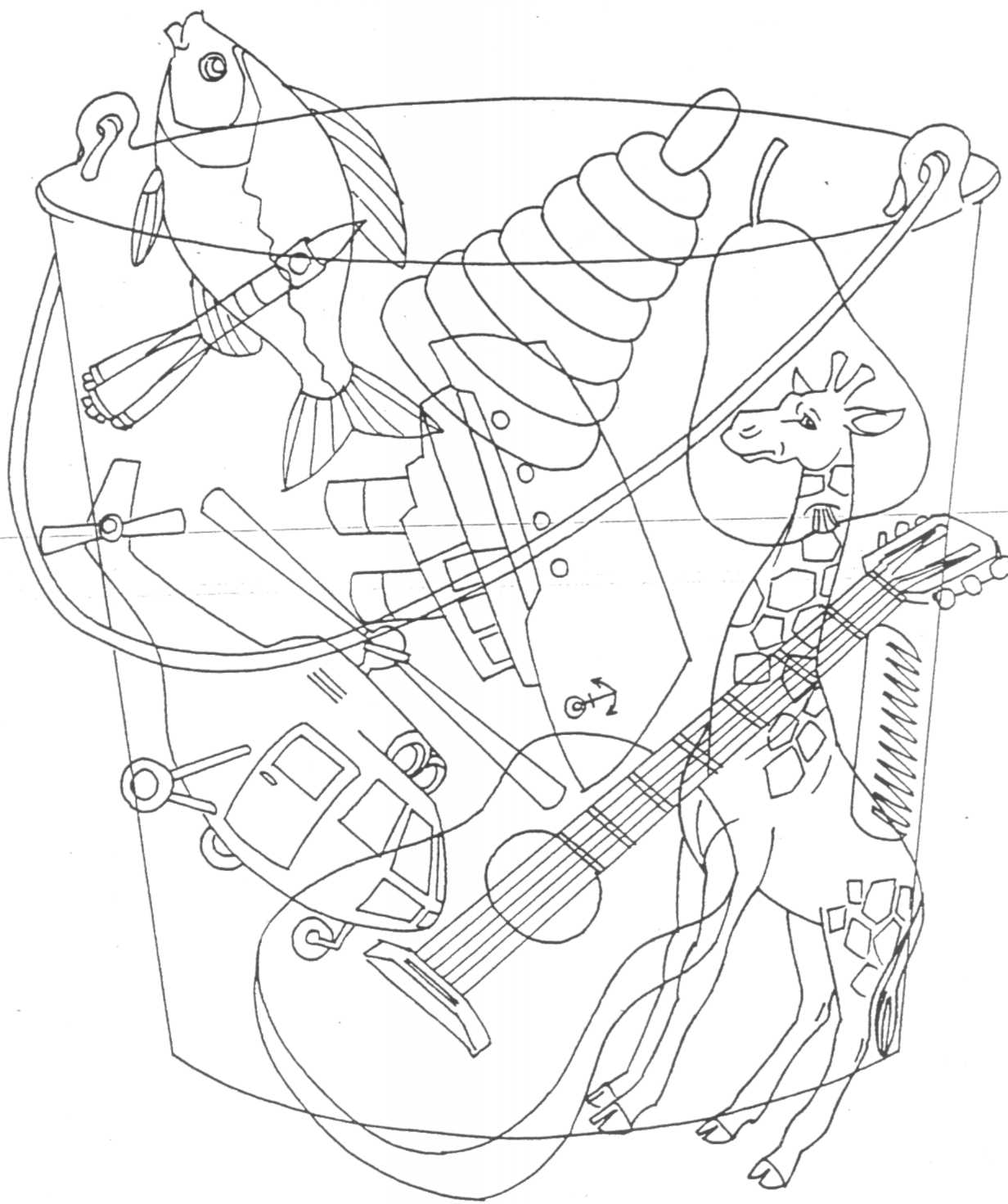 Назови картинки. Раскрась те, где звук [ Р‘] произносится мягко.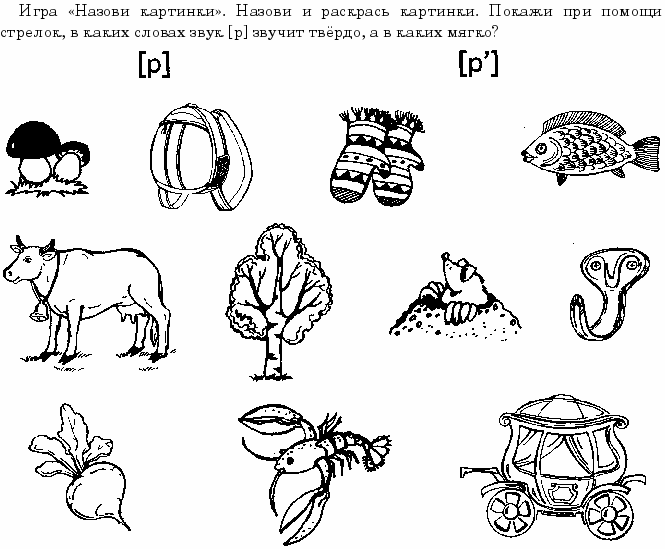 Определи место звуков Р или Р’ в названиях картинок. Раскрась соответствующий квадратик  нужным цветом. Звучит мягко – зелёным, твердо - синим.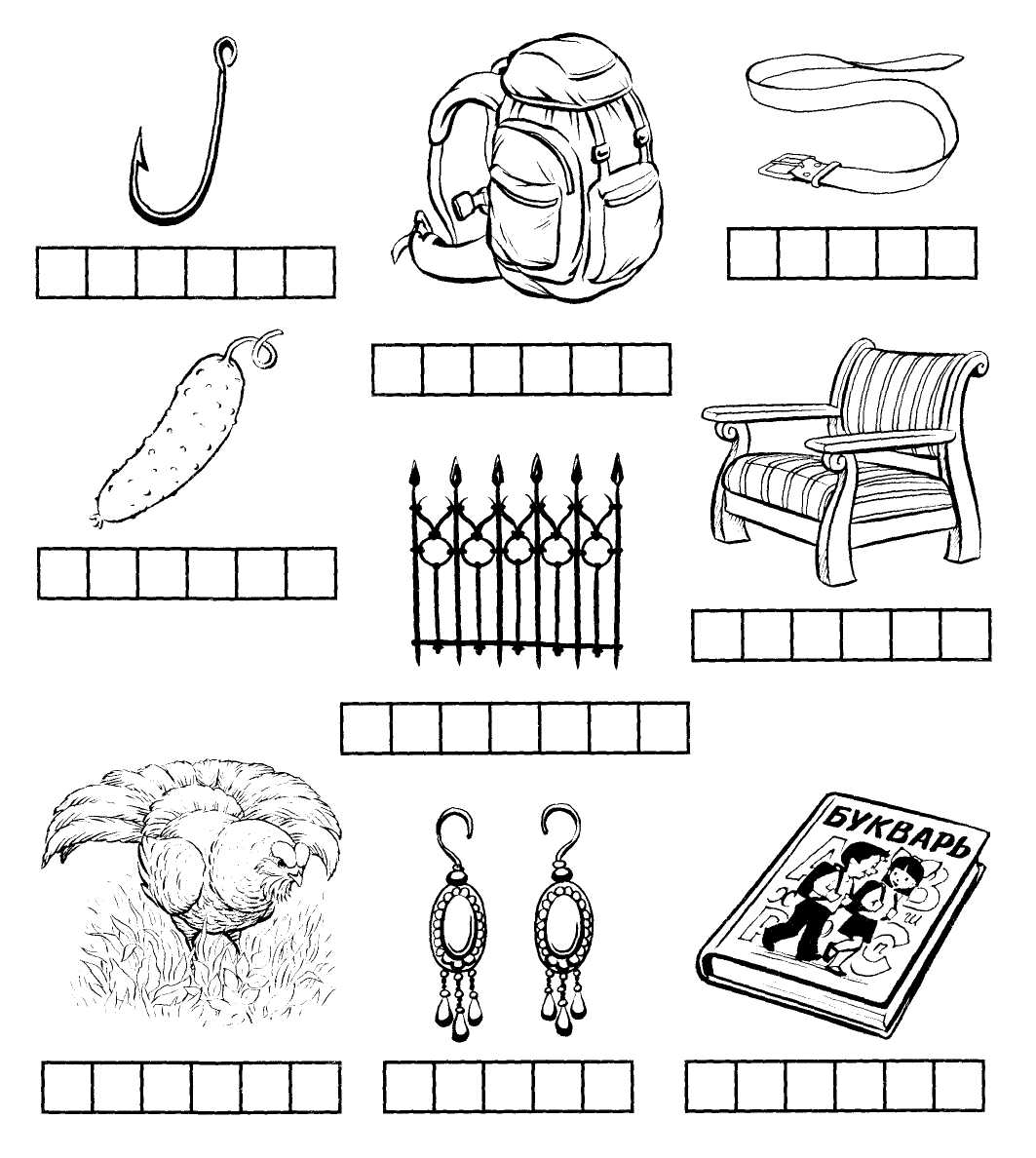 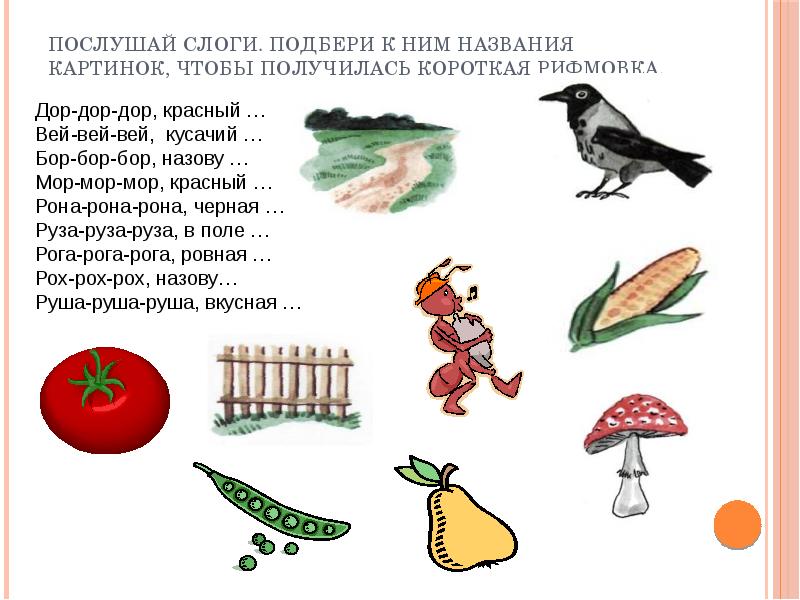 Послушай слоги, подбери к ним названия картинок, чтобы получилась короткая рифмовка.Дор-дор-дор, красный _____________________Вей-вей-вей  кусачий _____________________Бор-бор-бор, построили ___________________Мор-мор-мор, ядовитый ___________________Рона-рона-рона, серая ______________Руза-руза-руза, в поле _____________________Рога, рога-рога, ровная ____________________Рох-рох-рох, вырастил ____________________Прочитай слоги. Найди картинки, которые начинаются на эти слоги. Назови эти картинки. Тебе помогут стрелки. Сколько стрелок ведет от слога, столько и слов начинается на этот слог. Придумай еще слова на каждый слог.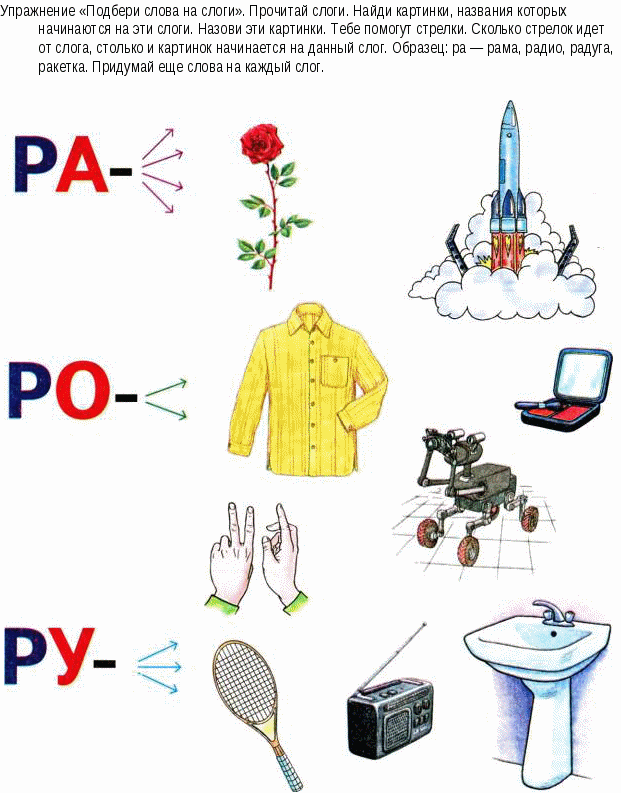 Раскрась в схеме под картинками место звука [Р].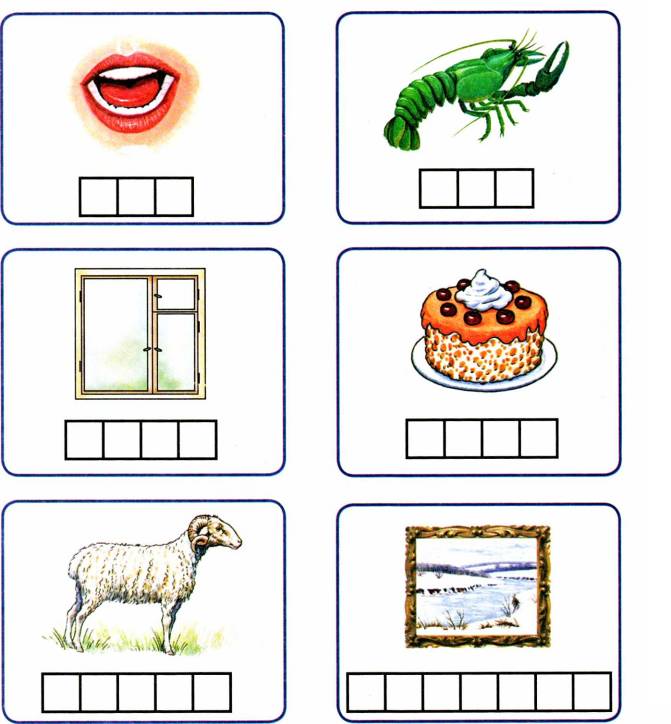 